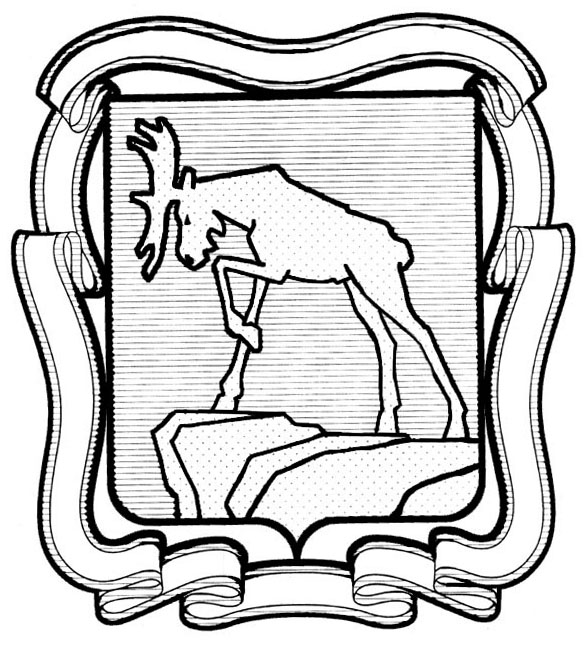 проектСОБРАНИЕ ДЕПУТАТОВ МИАССКОГО ГОРОДСКОГО ОКРУГА                                                         ЧЕЛЯБИНСКАЯ ОБЛАСТЬ     ________________ СЕССИЯ СОБРАНИЯ  ДЕПУТАТОВ МИАССКОГО ГОРОДСКОГО ОКРУГА ШЕСТОГО СОЗЫВАРЕШЕНИЕ №от  ____________г.Об утверждении отчета о выполнении прогнозного плана приватизации муниципального имуществав Миасском городском округе за период с 01.01.2020 г. по 31.12.2020 г. Рассмотрев предложение Главы Миасского городского округа Г.М. Тонких об утверждении отчета о выполнении прогнозного плана приватизации муниципального имущества в Миасском городском округе за период с 01.01.2020 г. по 31.12.2020 г., в соответствии с Федеральным законом от 21.12.2001 г. № 178-ФЗ "О приватизации государственного и муниципального имущества", Положением «О порядке управления и распоряжения имуществом, находящимся в собственности Миасского городского округа», утвержденным Решением Собрания депутатов Миасского городского округа от 24.12.2010 г. № 13, Положением «О порядке и условиях приватизации муниципального имущества Миасского городского округа», утвержденным Решением Собрания депутатов Миасского городского округа от 26.12.2011 г. № 7, учитывая рекомендации постоянной комиссии по вопросам экономической и бюджетной политики, руководствуясь Федеральным законом от 06.10.2003 г. № 131-ФЗ "Об общих принципах организации местного самоуправления в Российской Федерации" и Уставом Миасского городского округа, Собрание депутатов Миасского городского округа РЕШАЕТ:1. Утвердить отчет о выполнении прогнозного плана приватизации муниципального имущества в Миасском городском округе за период с      01.01.2020 г. по 31.12.2020 г. согласно приложению. 2. Настоящее Решение опубликовать в установленном порядке.3. Контроль исполнения настоящего Решения возложить на постоянную комиссию по вопросам экономической и бюджетной политики.Председатель Собрания депутатов					       Д.Г. ПроскуринМиасского городского округа 	Глава Миасского городского округа 							Г.М. ТонкихПриложение к РешениюСобрания депутатовМиасского городского округаот _______ г. № ___ОТЧЕТ О ВЫПОЛНЕНИИ ПРОГНОЗНОГО ПЛАНАПРИВАТИЗАЦИИ МУНИЦИПАЛЬНОГО ИМУЩЕСТВА В МИАССКОМ ГОРОДСКОМ ОКРУГЕ ЗА ПЕРИОД С 01.01.2020 г. по 31.12.2020 г. (далее - Отчет)В соответствии с Федеральным законом от 21.12.2001 г. № 178-ФЗ «О приватизации государственного и муниципального имущества», в рамках реализации прогнозного плана  приватизации муниципального имущества Миасского городского округа на период с 01.01.2020 г. по 31.12.2020 г., утвержденного Решением Собрания депутатов Миасского городского округа № 22 от 23.08.2019 г., Решением Собрания депутатов Миасского городского округа № 2 от 10.04.2020 г., Решением Собрания депутатов Миасского городского округа № 3 от 19.12.2019 г., планировалось приватизировать 18 объектов, из них 15 объектов недвижимого  имущества (13 нежилых помещения, 2 нежилых здания с земельными участками), 5 объектов транспортных средств, 1 объект материальных запасов. За период с 01.01.2020 г. по 31.12.2020 г. реализовано 15 объектов недвижимого имущества, запланированных к приватизации в данный период, а именно:и 4 объектов – транспортные средства, а именно:В ходе реализации прогнозного плана продан 1 объект муниципальной собственности, запланированный к приватизации в предыдущие годы, из них:- 1 объект муниципального движимого имущества согласно прогнозному плану приватизации на 2019 год:         Общая сумма от реализации с торгов 20 объектов муниципального имущества за 2020 год составила 8 895 694,20 рублей. Муниципальное имущество, включенное в Прогнозный план приватизации на 2020 год и не реализованное в запланированный период, будет выставлено на торги в последующие периоды. № 
п/пНаименование имуществаАдресПлощадь
(кв. м)Способ продажиИтоговая стоимость, с учетом НДС1.Нежилое помещение, назначение: нежилое помещение, этаж: 1, кадастровый номер: 74:34:0505007:1940.г. Миасс, ул. Менделеева, д.2316,9без объявления цены100 000  рублей 2.Нежилое помещение, назначение: нежилое помещение, этаж: 1, кадастровый номер: 74:34:2100007:150.г. Миасс, ул. Пушкина, д.54, кв.132,6без объявления цены65 000 рублей3.Нежилое помещение, назначение: нежилое помещение, этаж: 1, кадастровый номер: 74:34:2100007:154.г. Миасс, ул. Пушкина, д.54, кв.231,0без объявления цены65 000 рублей4.Нежилое помещение, назначение: нежилое помещение, этаж: 1, кадастровый номер: 74:34:2100007:153.г. Миасс, ул. Пушкина, д.54, кв.328,3аукцион40 242,50 рубля5.Нежилое помещение, назначение: нежилое помещение, этаж: 1, кадастровый номер: 74:34:2100007:152.г. Миасс, ул. Пушкина, д.54, кв.428,8аукцион40 953,50 рубля6.Нежилое помещение, назначение: нежилое помещение, этаж: 1, кадастровый номер: 74:34:2100007:151.г. Миасс, ул. Пушкина, д.54, кв.540,2аукцион57 164,50 рубля7.Нежилое помещение, назначение: нежилое помещение, этаж: 1, кадастровый номер: 74:34:2100007:149.г. Миасс, ул. Пушкина, д.54, кв.640,5аукцион57 591 рубль8.Нежилое помещение, назначение: нежилое помещение, этаж: 1, кадастровый номер: 74:34:2100007:156.г. Миасс, ул. Пушкина, д.54, кв.836,8без объявления цены65 000 рублей9.Нежилое помещение, назначение: нежилое помещение, этаж: 1, кадастровый номер: 74:34:2100007:157.г. Миасс, ул. Пушкина, д.54, кв.921,7без объявления цены65 000 рублей10.Нежилое помещение, назначение: нежилое помещение, этаж: 1, кадастровый номер: 74:34:2100007:158.г. Миасс, ул. Пушкина, д.54, кв.1021,9без объявления цены65 000 рублей11.Нежилое помещение, назначение: нежилое помещение, этаж: 1, кадастровый номер: 74:34:2100007:159.г. Миасс, ул. Пушкина, д.54, кв.1128,7без объявления цены65 000 рублей12. Нежилое помещение, назначение: нежилое, этаж: цокольный.г. Миасс, ул. Ремесленная, д.77, кв.429,9аукцион69 888 рублей13.Нежилое помещение, назначение: нежилое, этаж: цокольный.г. Миасс, ул. Ремесленная, д.77, кв.539,8аукцион93 091,50 рубль14.Нежилое здание, этажность: 2, назначение: нежилое здание, с земельным участком для эксплуатации и размещения нежилого здания.г. Миасс, ул. Пролетарская, д.2601,2конкурсза нежилое здание – 159 984 рублей, сумма за земельный участок – 577 459,2 рублей15. Нежилое здание, этажность: 2, назначение: нежилое здание, с земельным участком для эксплуатации и размещения нежилого здания.г. Миасс, ул. Пролетарская, д.3287,1аукционза нежилое здание 178 072,09 рублей, сумма за земельный участок 2 340 627,91 рублейИтого:Итого:Итого:Итого:Итого:4 105 074,20 рубля№ п/пНаименование объектаРег.знакКраткая тех. характеристикаСпособ продажиИтоговая стоимость, с учетом НДС1.УАЗ-31519 К 406 АА  74год выпуска: 1998 г., идентификационный номер (VIN): ХТТ315190W0007533, модель, № двигателя: УМЗ-4218 №W020623В, кузов № W0007533, шасси (рама) № W0656869, мощность двигателя 84 л.с., цвет кузова: белая ночь.аукцион     35 700 рублей2.ВАЗ 21074К 728 ХК 74 год выпуска: 2006 г., идентификационный номер (VIN): ХТА21074062419676, модель, № двигателя: 21067.8397969, кузов № 2419676, мощность двигателя 54,5 квт, шасси (рама): отсутствует, цвет кузова: темно-вишневый.аукцион20 500 рублей3.Автомобиль LADA 212140Е028РС 174идентификационный номер (VIN): ХТА212140D2102149, год выпуска: 2012г., модель, № двигателя 21214, 9957299, кузов № ХТА212140D2102149, шасси (рама) № отсутствует, цвет кузова: темно-зеленый.аукцион89 600 рублей4.Автомобиль ГАЗ 33021К 446 АА 74идентификационный номер (VIN): XTH330210V1538766, год выпуска: 1997г., модель, № двигателя 40260F-0029673, кузов № н/у, шасси (рама) № XTH330210V1538766, цвет кузова: севтло-серый.публич-ное предло-жение57 950 рублейИтого:Итого:Итого:Итого:Итого:203 750 рублей№ 
п/пНаименование имуществаАдресПлощадь
(кв. м)Способ продажиИтоговая стоимость, с учетом НДС1.Производственная база в составе земельного участка и коммунально-складских объектов: - Нежилого здания – центрального склада производственной базы; - Нежилого здания – гаража производственной базы;- Нежилого здания – столярной мастерской;- Нежилого здания – холодного склада производственной базыг. Миасс, ул. Амурская, д.28а507,9без объявления цены  за нежилое здание 910 000 рублей, сумма за земельный участок 390 000 рублей611 305,1 382,5 за нежилое здание                    1 357 264 рубля, сумма за земельный участок 282 736 рублей651 565 рублей, сумма за земельный участок         103 435 рублейнежилое здание                   738 110 рублей, сумма за земельный участок 153 760 рублейИтого:Итого:Итого:Итого:Итого:4 586 870 рублей